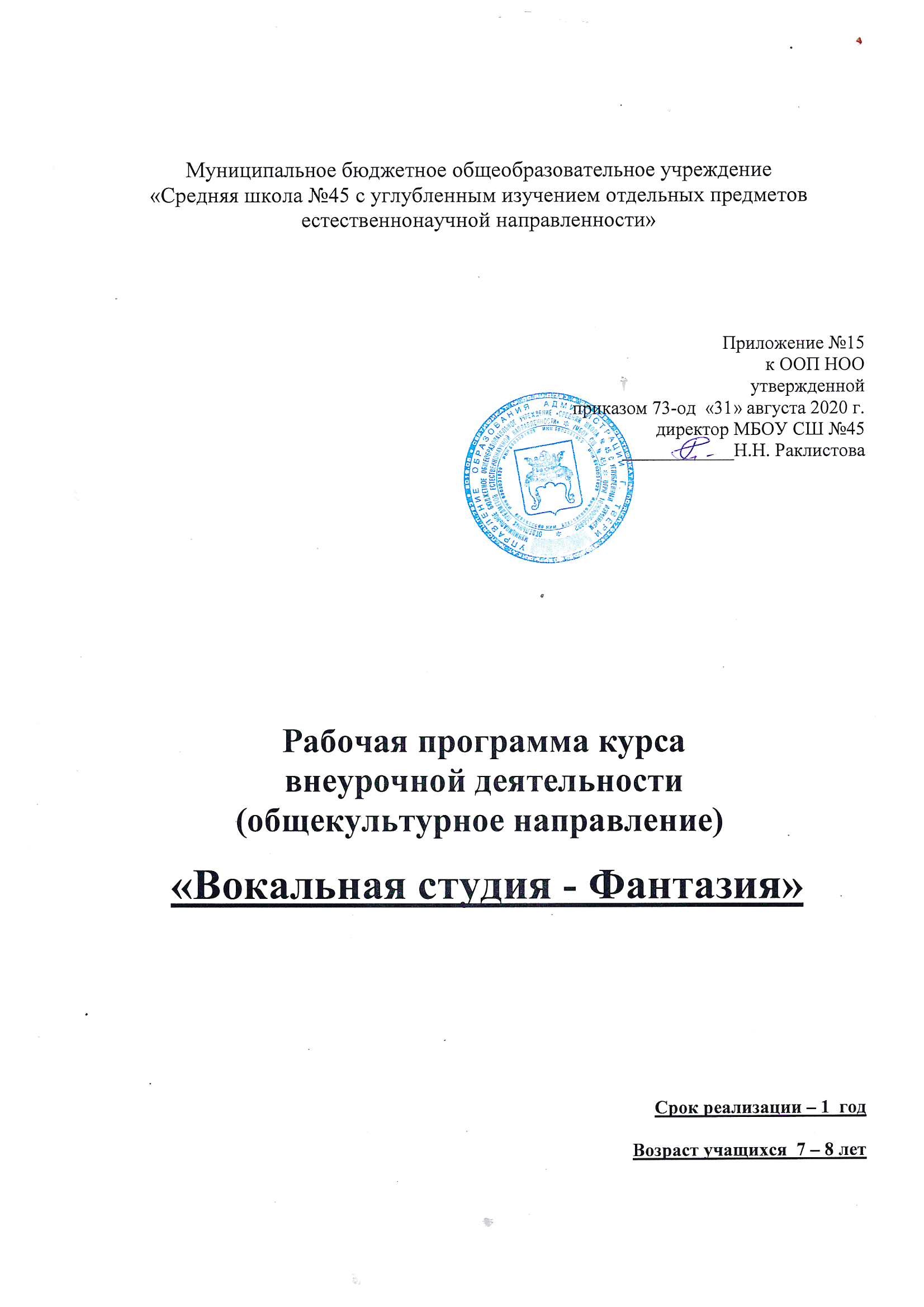 Пояснительная записка.В основу программы внеурочной деятельности  художественно – эстетического направления положены идеи и положения Федерального государственного образовательного стандарта начального общего образования и Концепции духовно-нравственного развития и воспитания личности гражданина России.        Курс внеурочной деятельности «Вокальная студия - Фантазия» разработан как целостная система введения в художественную культуру. В основных направлениях реформ общеобразовательной школы выдвигается как важнейшая задача – значительное улучшение художественного и эстетического воспитания учащихся: подчеркивается необходимость развивать чувства прекрасного, формировать высокие эстетические вкусы.    Программа - приобщает детей к музыкальному искусству через пение, самый доступный для всех детей, активный вид музыкальной деятельности. Нет сомнений, что наряду с эстетической важностью и художественной ценностью, пение является одним из факторов психического, физического и духовного исцеления детей, а значит, помогает решить задачу охраны здоровья детей.  Без должной вокально-хоровой подготовки невозможно  привить  любовь к  музыке. Вот почему сегодня со всей остротой встает вопрос об оптимальных связях между урочной и дополнительной музыкальной работой. Музыкально-эстетическое воспитание и вокально-техническое развитие школьников  идут взаимосвязано и неразрывно, начиная с самых младших классов. Ведущее место в этом процессе принадлежит ансамблевому  пению и пению в сольном исполнении, что поможет приобщить ребят в вокальному искусству.Рабочая программа предусматривает чередование уроков индивидуального практического творчества учащихся и уроков коллективной вокально-технической деятельности.Весь образовательный цикл предусматривает следующие формы работы: занятия, на которых присутствуют все участники вокальной группы. На занятиях учащиеся знакомятся с физиологическими особенностями голосового аппарата, осваивают приемы голосоведения. Акцент делается на работе по достижению всех уровней ансамблевого звучания.      В качестве главных методов программы избраны методы: стилевого подхода, творчества, системного подхода, импровизации и сценического движения. СТИЛЕВОЙ ПОДХОД: широко применяется в программе, нацелен на постепенное формирование у детей  осознанного стилевого восприятия вокального произведения. Понимание стиля, методов исполнения, вокальных характеристик произведений. ТВОРЧЕСКИЙ МЕТОД: используется в данной программе как важнейший художественно- педагогический метод, определяющий качественно- результативный показатель ее практического воплощения.  Творчество понимается как нечто сугубо своеобразное, уникально присущее каждому ребенку и поэтому всегда новое. Это новое проявляет себя во всех формах художественной деятельности , в первую очередь в сольном пении, ансамблевой импровизации, музыкально- сценической театрализации. В связи с этим, в творчестве и деятельности преподавателя и члена вокального кружка проявляется неповторимость и оригинальность, индивидуальность, инициативность, индивидуальные склонности, особенности мышления и фантазии.СИСТЕМНЫЙ ПОДХОД: направлен на достижение целостности и единства всех составляющих компонентов программы – ее тематика, вокальный материал, виды концертной деятельности. Кроме того, системный подход позволяет координировать соотношение частей целого (в данном случае соотношение содержания каждого года обучения с содержанием всей  программы). Использование системного подхода допускает взаимодействие одной системы с другими. МЕТОД ИМПРОВИЗАЦИИ И СЦЕНИЧЕСКОГО ДВИЖЕНИЯ: это один из основных производных программы. Требования времени – умение держаться и двигаться на сцене, умелое исполнение вокального произведения, раскрепощённость перед зрителями и слушателями. Все это дает нам предпосылки для умелого нахождения на сцене, сценической импровизации, движения под музыку и ритмическое соответствие исполняемому репертуару. Использование данного метода позволяет поднять исполнительское мастерство на новый профессиональный уровень, ведь приходится следить не только за голосом, но и телом.    Различные формы работы дают возможность педагогу более полно раскрыть индивидуальные особенности каждого участника группы,  развивать обучаемого, предлагает решение следующих задач:постановка дыхания;работа над расширением певческого диапазона;развитие музыкального слуха и ритма.Цель программы:  программы по внеурочной деятельности - духовно-нравственное развитие ребенка, формирование у него качеств, отвечающих представлениям об истинной человечности, о доброте и культурной полноценности в восприятии мира.Задачи: На основе изучения детских песен, вокальных произведений, современных эстрадных песен  расширить знания ребят об истории Родины, ее певческой культуре. Воспитывать и прививать любовь и уважение к человеческому  наследию, пониманию и уважению певческих традиций. Научить воспринимать музыку, вокальные произведения как важную часть жизни каждого человека. Оформить навыки и умения исполнения простых и сложных вокальных произведений, научить двухголосному исполнению песен. Обучить основам музыкальной грамоты, сценической культуры, работе в коллективе. Развивать индивидуальные творческие способности детей на основе исполняемых произведений. Использовать различные приемы вокального исполнения. Способствовать формированию эмоциональной отзывчивости, любви к окружающему миру. Привить основы художественного вкуса. Сформировать потребности в общении с музыкой. Создать атмосферу радости, значимости, увлеченности, успешности каждого члена коллектива. Организационно-педагогические условия:Возраст учащихся: 7 - 8 лет. Состав групп постоянный. Количество учащихся до 30  человек в группе.Срок реализации программы: 1 год Объем программы и режим занятий: 66 часов  (1 раз в неделю по 2  часа)
Результаты освоения курса внеурочной деятельностиОбучение  вокалу в учебной деятельности обеспечивает личностное, социальное, познавательное, коммуникативное развитие учащихся. У школьников обогащается эмоционально – духовная сфера, формируются ценностные ориентации, умение решать художественно – творческие задачи; воспитывается художественный вкус, развивается воображение, образное и ассоциативное мышление, стремление принимать участие в социально  значимой деятельности, в художественных проектах школы, культурных  событиях региона и др.В результате освоения содержания программы происходит гармонизация интеллектуального и эмоционального развития личности обучающегося, формируется целостное представление о мире, развивается образное восприятие и через эстетическое переживание и освоение способов творческого самовыражения осуществляется познание и самопознание.Личностные результаты:Формирование способности к самооценке на основе критериев успешности творческой деятельности;формирование основ гражданской идентичности, своей этнической принадлежности в форме осознания «Я» как члена семьи, представителя народа, гражданина России, чувства сопричастности и гордости за свою Родину, народ и историю.формирование эмоциональное отношение к искусству; формирование духовно-нравственных оснований;реализация творческого потенциала в процессе коллективного (индивидуального) музицирования; Метапредметные результаты:регулятивные УУД:планировать свои действия с творческой задачей и условиями её реализации;самостоятельно выделять и формулировать познавательные цели урока;выстраивать самостоятельный творческий маршрут общения с искусством.коммуникативные УУД:участвовать в жизни микро -  и макросоциума (группы, класса, школы, города, региона и др.); уметь слушать и слышать мнение других людей, излагать свои мысли о музыке;применять знаково-символические и речевые средства для решения коммуникативных задач; познавательные УУД:использовать знаково-символические средства для решения задач;осуществлять поиск необходимой информации для выполнения учебных заданий с использованием учебной литературы, энциклопедий, справочников.Предметные результаты:-соблюдение певческой установки;-понимание дирижёрского жеста;-знание основ музыкальной грамоты;-знание поведения певца до выхода на сцену и во время выступления;-умение правильно дышать (спокойно, бесшумно, не поднимая плеч);-умение петь на одном дыхании более длинные музыкальные фразы;-умение точно повторить заданный звук;-умение в подвижных песнях делать быстрый вдох;-умение петь чисто в унисон;-умение дать критическую оценку своему исполнению;-умение работать в сценическом образе;-умение исполнять вокальные произведения выразительно, осмысленно;-принимать участие в творческой жизни кружка;-участвовать во всех конкурсах, фестивалях и концертах;-уметь петь под фонограмму с различным аккомпанементом.Содержание программыВводное занятие. Владение голосовым аппаратом. Звуковедение. Использование певческих навыков.     Прослушивание детских голосов. Объяснение  целей и задач занятий. Строение голосового аппарата, техника безопасности, включающая в себя профилактику перегрузки и заболевания голосовых связок.    Искусству пения, как и всякому другому искусству, должно предшествовать известные механические уменья..Музыка в нашей жизни.  Роль и место музыкального и вокального искусства. Положительные эмоции как результат воздействия вокала  на чувства слушателей и исполнителя.  Влияние пения на развитие личности, речи человека.   «Ни слуха, ни голоса»  и перспективы научиться петь. Как пользоваться природными данными и развивать  вокальные способности. Способности к пению – перспективы развития и возможности участия   в мире шоу-бизнеса.Голосообразование – рождение звука. Вибрация и дыхание – основа рождения звука.Гортань человека.  Способность гортани человека издавать звуки. Четыре режима звуков:  шумовой,   грудной – натуральный (детский), фальцетный,  свистовой или флейтовый. Регистровый   порог. Механизм перевода регистра.Звуковедение: гласные и согласные. Фонетика речевых гласных,  их пение.  Речевой диапазон. Требования к пению гласных.Пение согласных. Знаменитый тезис вокальной педагогики «язык, лежащий лодочкой или ложечкой». Назначение функции расслабления языка. Носовой звук. Переход от носового звука к гласному.Рупор. «Зевок» и полузевок».Регулировочный образ: место и роль в  пении.Практическая работа:Диагностические занятия – знакомство с детьми, изучение  способности к пению.Координационно-тренировочные занятия:Упражнение 1. Поиск вибрации: на губах (М) – на губной гармошке, расческе без оценки качества звуков.Упражнение 2. Поток вибраций, поднимающийся из середины тела, вливается в вибрацию губ. Пение по одному звуку,  двигаясь по полтона от «фа» до «си бемоль». Звук производится как жужжание. Звук из глубины.Упражнение 3. Стимулирование губ на освобождение и расширение зоны вибрации (звук Б), подключая деки губ. Пальцем касаемся губ при движении вверх-вниз до свободного движения.Упражнение 4. Губы расслаблены, выдуваем поток воздуха с вибрацией  «ММ»: от щек по всему лицу.Упражнение 5. Вдуваем вибрацию сквозь губы (вздох облегчения,  касание звука, вибрации «ммм»).Упражнение 6. Вибрация внутри тела.Певческая установка и певческая позиция. Дыхание.   Отработка полученных вокальных навыков.   Содержание занятия: Соблюдение правил певческой установки. Знакомство с основными правилами певческого дыхания.  Основные правила при выработке навыка цепного дыхания.Опыт пения как экспульсивный акт (экс – наружу), т.е. действия связанные с выведением наружу – выдувание. Количество воздуха необходимое для пения. Малое дыхание.«Ни одна частичка воздуха не должна выйти из гортани, не превратившись в звук».Зависимость качества пения от количества и скорости воздуха, протекающего через голосовую щель в единицу времени. Компоненты певческого тембра,  образованные аэродинамическим путем.Соотношения работы  органов дыхания и гортани.Резонаторная функция трахеи.Вибрато: сущность и назначение. Качающийся и тремолирующий  голос.Практическая  работа:  Дыхательная гимнастика (2-3 минуты)Упражнения  по распеванию.  Задачи  занятий:  научить учащегося  правильно выполнять распевки .Комплекс упражнений для работы над певческим дыханием.Короткий вдох: во время вдоха нельзя втягивать в себя воздух специально. Начинать следует с выдоха. Когда естественно захочется вздохнуть.Упражнение 1: Короткий вдох по руке дирижера и длинный замедленный выдох со счетом: 1.2, 3, 4,5 и т.д. С каждым разом при повторении упражнения выдох удлиняется за счет увеличения ряда цифр и постепенного замедления темпа.Упражнение 2 ( выполнение упражнения активным шепотом).Короткий вдох при раздвижении нижних ребер с фиксацией на этом внимании хористов. Каждый контролирует свои движения, положив ладони рук на нижние ребра. Выдох длинный, со счетом.Упражнение 3: (шепотом).Короткий вдох, задержка дыхания. Медленный выдох со счетом.Упражнение 4: (шепотом). Короткий вдох. Задержка дыхания, по руке дирижера с мягкой атакой спеть один звук и тянуть его ровным и умеренным голосом. Сначала звук продолжается 2-3 секунды, затем постепенно удлиняется. Нижние ребра фиксируются в положении вдоха.Распевание.Содержание занятия:Звук и механизм его извлечения.Правила вокальных упражнений. Правильное дыхание. Точное интонирование, Четкое произношение. Ровность тембра всех звуков при выполнении упражнений. Важность  работы над звуком. Продолжительность распевки. Требования  к  организации распевки. Порядок распевки.  Нотные примеры в «до мажор» условной тональности.Использование скороговорки  на начало распевки.   Практическая работа:Приём «Эхо».Сначала вся группа поет распевание относительно громким гоосом, а затем повторяет его же  в тихой динамике. Таким образом поется ряд распеваний с движением по хроматической гамме.Приём «перекличка».Коллектив делится на две группы. Сначала распевание поёт одна группа, затем его же повторяет вторая. Исполнение распевания с другого звука последовательность исполнителей меняется: сначала распевание поёт вторая группа, а затем его же повторяет первая.Прём «соревнования».Группа поочерёдно исполняет попевку:  кто точнее спел. По мере освоения простейших распеваний следует постепенно разучивать новые, которые строятся в более широком  диапозоне.  Использование народных потешек и попевок: « Андрей-воробей», « Уж как шла лиса», «Ходит зайка по саду», « Куры, гуси, да индюшки», « Савка и Гришка».           Дирижёрские жесты. Содержание занятия:                                                                                                                     Знакомство с дирижёрскими жестами и их значением:  внимание, дыхание, вступление, снятие, дирижирование схемы 2/4; ¾; 4/4.Практическая работа:При освоении детьми дирижерских жестов разного характера позволить желающим принять участие в эпизоде занятия «замени педагога». В этом случае желающие проводят покуплетное дирижирование.Дикция. Артикуляция .Содержание занятия:Взаимосвязь речи и пения, как проявлений голосовой активности: общее   и отличное.  Важность умения говорить правильно в жизни человека. Восприятие искусства через интонацию.  Влияние эмоционального самочувствия на уровень голосовой активности. Тембр певческого и речевого голоса.Дикция и механизм ее реализации.Артикуляция как работа органов речи (губ, языка, мягкого нёба, голосовых связок) необходимая для  произнесения  известного звука речи. Переход от гласной к согласной и наоборот.Механизм перехода  от одной гласной к другой. Певческая артикуляция: смешанный тип. Певческий смешанный гласный,  имеющий признаки 2-3х. Маскировочная артикуляция.  Основные    выводы вокальной    педагогики  о требованиях к пению гласных.Пути развития правильной дикции и грамотной речи. Проблемы речи в современное время. Иноязычные  и сленговые слова и выражения.     Три  стадии певческого дыхания: вдыхание, задержка набранного воздуха, выдыхание.Чистая дикция – условие успешного выступления на сцене любого артиста.Методы самостоятельной работы  по овладению голосом, речью, дыханием, необходимым для пения и жизни вне музыки.Практическая работа:Артикуляционная гимнастика;Упражнения на  голосовые сигналы  доречевой коммуникации ;Упражнения  тренировочной программы для грудного регистра;Дыхательные  упражнения ;Тренажер самоконтроля развития дикции;Упражнение на дикцию и артикуляцию ;Вокальная позиция.Содержание занятия:Правильный вдох формирует оптимальную вокальную позицию, подготавливая «место» для звука: мягкое нёбо приподнимается. Образуя своеобразный «купол2, язык уплощается, нижняя челюсть свободно опускается. При вдохе у певца должно быть ощущение зевка, гортань должна расслабиться, установиться в низкое певческое положение.Работа резонаторов – головного и грудного.Практическая работа:Упражнения с закрытым ртом звука «м». Зубы при этом должны быть разжаты, нёбо активизировано в лёгком зевке, звук должен посылаться в головной резонатор.Гласные  «и», « е», «у» являются наиболее «узкими», собранными по звучанию, они обеспечивают наилучшее резонирование. Для овладения приёмом прикрытия используются упражнения на пение слогами лё, му, гу, ду, йотированных глассных – «йэ», «Йа», «Йо», «йу». Способствующих наработке головного звучания. УнисонСодержание занятия:В самом начале работы  с группой учащихся  возникает задача приведения певцов к общему тону. Используя цепное дыхание при соблюдении очень небольшой силы голоса, певцы долго тянут один звук и, внимательно вслушиваясь  в общее звучание, стараются слиться со всеми голосами в унисон по высоте, силе и тембру.  Полученное звучание следует постепенно переносить на соседние звуки вверх и вниз. Практическая работа: Пение простейших песенок,  считалок, попевок, скороговорок. Двухголосие.Содержание занятия:Элементы  двухголосия в группе даются только в упражнениях и распевпниях, в хоровом сольфеджио, в песнях. При пении на два голоса одной из задач является выработка у учащихся самостоятельности, сущность которой  заключается  в чётком проведении своей партии при одновременном звучании другой.      Практическая работа: Использовать песни: «В хороводе», « Соловей,  соловеюшка», «У меня ль во садочке», « Как пошли наши подружки». Первый этап двухголосного пения  - частые переходы второго голоса на партию ведущего, первого. Дети, поющие второй голос, уверенно ведут свою партию  и не сбиваются на партию первого голоса. Драматизация музыкальных произведений.Содержание  занятия:Театрализованные формы музыкально-творческой деятельности, музыкальные игры, инсценирование песен, танцев. Выражение образного содержания музыкальных произведений с помощью средств выразительности различных искусств.Практическая работа: Разыгрывание музыкальной сказки Коваля «Волк и семеро козлят», «Муха-Цокотуха». Разучивание народных музыкальных игр «Гори,гори ясно» и т.д.10.         Вокально-хоровая работа. Собственная манера исполнения .Регулировочный образ вокалиста и хоровика.  Ансамбль: особенности исполнения вокалистов в составе ансамбля. Проблемы ансамбля. Требования к ансамблю: идентичность голоса, движений поющих, окраска звуков, артикуляционные движения, открытость и закрытость. Положение овала рта (выбор при соло, идентичность в ансамбле). Управление артикуляционной мускулатурной и приведение ее в единую форму.Развитие мышц глотки и языка. Атака звука: твердая, мягкая, преддыхательная.Работа вокалиста перед выходом на сцену. Место и роль подготовки к выходу на сцену. Необходимость адаптации к ситуации публичного выступления.Практическая  работа:Выявление уровня развития фонематического слуха – как основы (родственные корни) вокального слуха;Упражнения  на развитие двигательной сферы голосообразования и речеобразования;Упражнения двигательной программы по тренировке разных фонем, интонации, дозировки движения, условий времени;Упражнения по инспираторной  фонации – изданию   звука во время вдоха. Поиск режима работы гортани: штробас, фальцет, свист  - осознание вокально-телесных ощущений;Тренировочные программы на переходе из грудного регистра в   фальцетный регистр Тренировочные программы для  фальцетного  регистра  детского и женского голоса Упражнения с твердой и  мягкой атакой.Подготовка к выходу на сцену.Форма организации занятий: групповая, индивидуальная, индивидуально-групповая. Групповая форма - предусматривает разделение группы обучающихся на подгруппы для выполнения определенных одинаковых или различных заданийИндивидуальная форма - углубленная индивидуализация обучения, когда каждому дается самостоятельное задание и предполагается высокий уровень познавательной активности и самостоятельности каждого ребѐнка. Предусматривается возможность индивидуальных певческих занятий с солистами, а так же небольшими группами, дуэтами, трио. Время, отведённое для индивидуальной работы, педагог может использовать для дополнительных занятий с вновь принятыми детьми. Занятия проводятся индивидуально с каждым солистом и одно занятие в группеОсновная форма образовательной работы с детьми: музыкально-тренировочные занятия, в ходе которых осуществляется систематическое, целенаправленное и всестороннее воспитание и формирование музыкальных способностей каждого ребенка.Формы организации занятий во внеурочной деятельностиВиды деятельности.Занятия могут проходить со всем коллективом, по подгруппам, индивидуально.Беседа, на которой излагаются теоретические сведения, которые иллюстрируются поэтическими и музыкальными примерами, наглядными пособиями, презентациями, видеоматериалами.Практические занятия, где дети осваивают музыкальную грамоту, разучивают песни композиторов-классиков, современных композиторов.Занятие-постановка, репетиция- отрабатываются концертные номера, развиваются актерские способности детей.Заключительное занятие, завершающее тему – занятие-концерт. Проводится для самих детей, педагогов, гостей.Выездное занятие – посещение выставок, музеев, концертов, праздников, конкурсов, фестивалей.На занятиях по сольному пению используются следующие методы обучения:– наглядно-слуховой;– наглядно-зрительный;– репродуктивный;Одним из ведущих приёмов обучения пению детей является демонстрация педагогом академической манеры пения.Каждое занятие строится по схеме:– настройка певческих голосов: комплекс упражнений для работы над певческим дыханием (2–3мин);– дыхательная гимнастика;– речевые упражнения;– распевание;– пение вокализов;– работа над произведением;– анализ занятия;– задание на дом.Концерты и выступления.Репертуар подбирается с учётом возрастных особенностей участников студии и ихпродвинутости. Песни с хореографическими движениями, или сюжетными действием должныбыть значительно легче в вокальном отношении, чем вся остальная программа, так как при их исполнении внимание ребят, кроме пения, занято танцевальными движениями или актёрской игрой.Концертная программа режиссируется с учётом восприятия её слушателями, она должна быть динамичной, яркой, разнообразной по жанрам.Участие в концертах, выступление перед родителями и перед своими сверстниками – всё это повышает исполнительский уровень детей и воспитывает чувство гордости за себя.Репетиционная и постановочная работа проводится один раз в неделю согласно, репертуарного планаФормы контроляВажное место в реализации программы отводится  контролю. Этап контроля важен не только как механизм сбора информации о  процессе обучения, а   в целях    достижения цели,   обеспечения  качества обучения.Содержание контроля      Оценке и контролю результатов обучения подлежат:    -  формирование музыкальной культуры как неотъемлемой части духовной культуры;   -  развитие музыкальности; музыкального слуха, чувства ритма, музыкальной памяти и восприимчивости, способности к сопереживанию; образного и ассоциативного мышления, творческого воображения, певческого голоса; приобщение к музыкальному искусству посредством вокально-певческого жанра как одного из самых доступных и массовых видов музыкальной деятельности;  -  освоение образцов современной музыки, усвоении знаний о музыкантах, музыкальных инструментах, музыкальной грамоте и искусстве вокала, ее интонационно-образной природе, жанровом и стилевом многообразии, о выразительных средствах, особенностях музыкального языка; музыкальном фольклоре и современном творчестве отечественных композиторов; выявление особенностей воздействия звуков музыки на чувства, настроение человека, определение компонентов, связывающих музыку с другими видами искусства и жизнью;   - овладение практическими умениями и навыками в различных видах музыкально-творческой деятельности: в пении, музыкально-пластическом движении, импровизации, драматизации исполняемых произведений; - воспитание устойчивого интереса к музыке, музыкальному искусству своего народа и других народов мира; музыкального вкуса учащихся; потребности в самостоятельном общении с музыкой и музыкальном самообразовании; эмоционально-ценностного отношения к музыке; слушательской и исполнительской культуры учащихся.Контроль в рамках реализации программы  носит мотивационно - стимулирующий и корригирующий характер.Виды контроля: - предварительный  -  диагностика способностей учащихся;- текущий – наблюдение за успешностью  освоения обучающимися вокальными  умениями и развитием вокального мастерства;- итоговый  - анализ результатов выступления обучающихся в рамках школьных и городских,   мероприятий.                           Календарно-тематическое планированиеСписок используемой литературы для педагога:«Музыкальное воспитание в странах социализма». Сборник статей под ред. Л.Островского. Л., «Музыка», .Апраксина О.А «Из истории музыкального воспитания». М., «Просвещение, .Асафьев Б.В «Избранные статьи о музыкальном просвещении и образовании» Л.,   .Барышева Т.А., Левицкая С.Г «Работа над песней на уроке музыки». Л. .Ветлугина И.А. «Музыкальное развитие ребёнка». М., Просвещение», .Данилова Л.В. «Работа над детской оперой в хоровом коллективе». М., .Емельянов В.В. «Развитие голоса. Координация и тренинг». СПб, «Владос», .Кеериг О.П. «Методика работы с детским самодеятельным музыкальным коллективом». Л., 1986Кирюшин В.А. «Эмоционально-образный анализ песен учебно-методического хорового репертуара».  М.  1994г.Ражников В.Г. «Резервы музыкальной педагогики». М., «Просвещение,  .Ригина Г.С. «Творческая деятельность младших школьников в системе воспитания». М., .Струве Г. «Музыка для всех». М.: «Музыка», .Теплов Б.М. «Психология музыкальных способностей». М., «Просвещение», .Осеннева М.С. «Методика муз-го воспитания младших школьников».М; «Академа» 2001г.Рачина Б.С. «Технология обучения музыке в общеобразовательной школе». С-Пб: «Композитор», 2007г.Гонтаренко Н.Б. «Сольное пение. Секреты вокального искусства». М. «Феникс», 2007г.Голубев П.В. «Советы молодым педагогам-вокалистам». Украина,1999г.Стулова Г.П. «Развитие детского голоса». М; «Музыка», 1992г. Ивановский Ю.А. «Речевой хор». М. «Феникс»; 2003г.Уровнивоспитательных результатовВиды внеурочнойдеятельностиПриобретение школьником  новых социальных знанийРазвитие позитивных отношений школьника к базовым общественным ценностямНакопление школьником опыта самостоятельного социального действия Художественное творчество- кружковые, студийные, факультативные, клубные и пр. занятия по отработке специальных умений;- художественные акции (концерты, спектакли, фестивали, творческие вечера, выставки и т.п.), организуемые педагогом.№ДатаДатаНазвание темыМузыкальный материалПрогнозируемый результатКол-во часов№планфактНазвание темыМузыкальный материалПрогнозируемый результатКол-во часов1 четверть 1 четверть 1 четверть 1 четверть 1 четверть 1 четверть 1 четверть   1«Нас в школу приглашают задорные звонки…»Г.Струве, ст. К.Ибряева. Мы теперь ученики (пение)Уметь слушать слова песни22«Музыка, музыка всюду нам слышна…»Г.Струве, ст. В.Викторова. Весёлая песенк1а (пение)Уметь отличать музыкальные звуки от немузыкальных2 3«Я хочу увидеть музыку, я хочу услышать музыку…»Г.Струве, ст. Н.Соловьёвой. Так уж получилось (пение)Определять характер музыки: спокойно, нежно, задумчиво, звонко2 4Краски осениВ.Иванников, ст. Т.Башмаковой. Осенняя сказка (пение)А.Филиппенко, ст. В.Кукловской. Мы на луг ходили (пение, музыкально-ритмические движения)Определять характер музыки: спокойно, светло, нежно, плавно, напевно, протяжно25.6«Что ты рано в гости, осень, к нам пришла?»П.Чайковский. Ноктюрн, соч. 19, № 4. Фрагмент (слушание)В.Николаев, ст. И.Сусидко. Песенка об осеннем солнышке (пение, музыкально-ритмические движения)В.Николаев, ст. Н.Алпаровой. На прогулку под дождём (пение, музыкально-ритмические движения)Умение определять характер музыки: грустно, печально, жалобно, уныло47Музыкальное эхоЕ.Поплянова, ст. Н.Пикулёвой. Эхо (пение, игра на детских музыкальных инструментах, театрализация)Е.Поплянова, ст. В.Татаринова. Камышинка-дудочка (пение, импровизация)Умение импровизировать28.9Мои первые в жизни каникулы: будем веселиться!М.Мусоргский. Балет невылупившихся птенцов. Из цикла «Картинки с выставки» (слушание)Г.Струве, ст. В.Викторова. Переменка (пение)Знать новое понятие - темп4II четверть II четверть II четверть II четверть II четверть II четверть II четверть 10«Встанем скорей с друзьями в круг – пора танцевать…»Д.Шостакович. Вальс-шутка (слушание)А.Спадавекиа, ст. Е.Шварца. Добрый жук. Песенка-танец (слушание)Потанцуй со мной, дружок. Немецкая народная песня (пение, музыкально-ритмические движения)Гусята. Немецкая народная песня (пение)Знать особенности и разновидности музыкального жанра танец211Ноги сами в пляс пустилисьП.Чайковский. Камаринская (в исполнении русских народных инструментов, слушание)Во поле берёза стояла. Русская народная песня (в сольном исполнении, слушание)Ах вы, сени. Русская народная песня (игра на детских музыкальных инструментах)Знать особенности и разновидности музыкального жанра танец. Хоровод, пляска212Русские народные музыкальные инструменты.Оркестр русских народных инструментовСветит месяц. Русская народная песня (в исполнении оркестра русских народных инструментов, слушание)Во поле берёза стояла. Русская народная песня (в исполнении оркестра русских народных инструментов, слушание)Коробейники. Русская народная песня (игра на детских музыкальных инструментах)Знать инструменты русского народа-гармошка, баян, балалайка, бубен, свирели, рожок, колокольчики, ложки213Марш деревянных солдатиковП.Чайковский. Марш деревянных солдатиков. Из «Детского альбома» (слушание)Встанем в круг. Английская народная песня (пение, музыкально-ритмические движения) Особенности марша и его разновидности214«Детский альбом» Петра Ильича ЧайковскогоП.Чайковский. Болезнь куклы: Новая кукла. Из «Детского альбома» (слушание)Г.Струве, ст. В.Семернина. Маленькая мама (пение, импровизация)Знать слова песни и умение петь215Волшебная страна звуков. В гостях у сказкиА.Лядов. Музыкальная табакерка (слушание)Г.Струве, ст. Н.Соловьёвой. Пёстрый колпачок (пение, импровизация)Р.Шуман. Дед Мороз. Из цикла «Альбом для юношества». Фрагмент (слушание)Г.Вихарева. Ёлочка любимая (пение, музыкально-ритмические движения)Знать, что любой музыкальный инструмент имеет свой механизм.Нужно бережно обращаться с ним216«Новый год! Новый год! Закружился хоровод…!»П.Чайковский. Вариация II. Из балета «Щелкунчик». Фрагмент (слушание)Г.Струве, ст. Н.Соловьёвой. Новогодний хоровод (пение, музыкально-ритмические движения)Г.Вихарева. Дед Мороз (пение, музыкально-ритмические движения)Знать слова песен2III четвертьIII четвертьIII четвертьIII четвертьIII четвертьIII четвертьIII четверть17Зимние игрыП.Чайковский. Вальс снежных хлопьев. Из балета «Щелкунчик». Фрагмент (слушание)Н.Перунов. Белый пух; Мороз, мороз. Попевки (пение, импровизация)М.Красев, ст. С.Вышеславцевой. Зимняя песенка (пение)Уметь выразительно петь218«Водят ноты хоровод…»В.Герчик, ст. Н.Френкель. Нотный хоровод (пение)А.Островский, ст. З.Петровой. До, ре, ми, фа, соль, ля, соль… (пение)Умение слушать музыку219, 20«Кто, кто в теремочке живёт?»Теремок. Русская народная песня (игра на детских инструментах)Умение импровизировать421,22Весёлый праздник МасленицаИ. Стравинский. Русская. Из балета «Петрушка». Фрагмент (слушание)Едет Масленица дорогая. Русская народная песня (пение)Мы давно блинов не ели. Русская народная песня (пение, импровизация)Перед весной. Русская народн.  песня (пение)Знать праздники на Руси и уметь веселиться 423Где живут ноты?Г. Струве, ст. Н.Соловьёвой. Песенка о гамме (пение)Знать слова песни224Весенний вальсА.Филиппенко, ст. Т.Волгиной. Весенний вальс (пение)Е.Соколова. Сегодня мамин день (пение)Умение сопоставить поэзию и музыку225Природа просыпаетсяП.Чайковский. Песня жаворонка. Из «Детского альбома» (слушание)Ой, бежит ручьём вода. Украинская народная песня (пение, игра на детских музыкальных инструментах)Веснянка. Украинская народная песня (пение)Умение передавать настроение в музыке и произведениях живописи226В детском музыкальном театреИ.Стравинский У Петрушки. Из балета «Петрушка». Фрагмент (слушание)И.Брамс. Петрушка (пение, игра на детских музыкальных инструментах, импровизация)Знать правила поведения в театре2IV четверть IV четверть IV четверть IV четверть IV четверть IV четверть IV четверть 27Мелодии и краски весныИ.Стравинский. Тема «весеннего произрастания». Из балета «Весна священная» (слушание)В.А.Моцарт, ст. Кр. Овербека. Тоска по весне (слушание)П. Чайковский. Старинная французская песенка. Из «Детского альбома» (слушание)В.Николаев, ст. Н.Алпаровой.  Песня ручья (пение)Я.Дубравин, ст. Е. Руженцева. Капли и море (пение)Знать понятие мелодия. Светлые мелодии, радостные мелодии228Мелодии дняР.Шуман. Май, милый май, скоро ты вновь настанешь! Из цикла «Альбом для юношества». Фрагмент (слушание)В.А.Моцарт, русский текст С.Свириденко. Колыбельная (слушание)С.Прокофьев. Ходит месяц над лугами. Из цикла «Детская музыка» (слушание)Е.Поплянова, ст. Н.Пикулевой. Песенка про двух утят (пение)Мелодии дня в музыке и живописи229Музыкальные инструменты. Тембры-краскиС.Прокофьев. Тема птички. Из симфонической сказки «Петя и волк» (слушание)К.Дебюсси. Лунный свет. Из «Бергамасской сюиты». Фрагмент (слушание)Н.Римский-Корсаков. Тема Шехеразады. Из симфонической сюиты «Шехеразада» (слушание)Е.Тиличеева, ст. А.Гангова. Догадайся, кто поёт (пение)Г.Левкодимов, ст. Э.Костиной. Весёлые инструменты (пение, игра на детских музыкальных инструментах, импровизация)Умение импровизировать230Легко ли стать музыкал. исполнителем?М.Завалишина, ст. И.Андреевой. Музыкальная семья (пение, театрализация)Знать понятие: исполнитель кто это? Легко ли им стать?231На концертеВ.Дементьев, ст. В.Векшегоновой. Необычный концерт (пение) Знать новое понятие - концерт232«Но на свете почему-то торжествует доброта…» (музыка в мультфильмах)А.Шнитке. Rondo. Из «Concerto grosso»» №1 Фрагмент (слушание)Б.Савельев, ст. А.Хайта. Неприятность эту мы переживём (слушание)В.Шаинский, ст. Э.Успенского. Голубой вагон (пение)Ю.Тугаринов. Добрые волшебники (пение)Знать, что есть музыка, написанная специально для мультфильмов233«Давайте сочиним оперу», или Музыкальная история про Чипполино и его друзейВ.Алеев, стихи неизвестного автора. Песня графа Вишенки (слушание или пение, театрализация)В.Алеев, ст. С.Маршака. Песня синьора Помидора (слушание или пение, театрализация)В.Алеев, ст. С.Маршака. Я − весёлый Чипполино. Заключительный хор (слушание, пение, театрализация)Умение импровизировать2